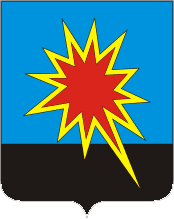 РОССИЙСКАЯ ФЕДЕРАЦИЯКЕМЕРОВСКАЯ ОБЛАСТЬКАЛТАНСКИЙ ГОРОДСКОЙ ОКРУГАДМИНИСТРАЦИЯ КАЛТАНСКОГО ГОРОДСКОГО ОКРУГАРАСПОРЯЖЕНИЕОт 09.07.2013г         №1228-рО проведении аукциона  на право заключения договора аренды объекта недвижимости, предназначенного для теплоснабжения Калтанского городского округа, расположенного по адресу: Кемеровская обл., г. Калтан, п. Шушталеп, ул. Пожарского 20/1 В соответствии с Гражданским кодексом Российской Федерации, Федеральным законом «О защите конкуренции», приказом ФАС России от 10.02.2010г. №67 «О порядке проведения конкурсов или аукционов на право заключения договоров аренды, договоров безвозмездного пользования, договоров доверительного управления имуществом, иных договоров, предусматривающих переход прав владения и (или) пользования в отношении государственного или муниципального имущества и перечне видов имущества, в отношении которого заключение указанных договоров может осуществляться путем проведения торгов в форме конкурса», Федеральным законом от 06.10.2003г. №131 – ФЗ «Об общих принципах организации местного самоуправления в Российской Федерации»:1. Муниципальному казенному учреждению «Управление муниципального имущества Калтанского городского округа» провести аукцион на право заключения договора аренды объекта недвижимости, предназначенного для теплоснабжения Калтанского городского округа сроком на 1 (один) год, открытого по составу участников и по форме подачи предложений по следующему объекту:- объект недвижимости, предназначенный для теплоснабжения Калтанского городского округа, согласно Приложению №1.          2. На основании отчета № 146/13/7 Н от 08.07.2013г. «Об оценке рыночной стоимости годовой арендной платы  объектов недвижимости с земельными участками и инженерного оборудования»  начальная (годовая арендная) цена договора составляет 200 448 (двести тысяч четыреста сорок восемь) рублей, шаг аукциона 10 022,4 (десять тысяч двадцать два) рубля сорок копеек, задаток за участие в аукционе на право заключения договора аренды объекта недвижимости, предназначенного для теплоснабжения Калтанского городского округа не взимается.3. Опубликовать информационное сообщение о проведении аукциона на право заключения договора аренды муниципального имущества на официальном сайте Российской Федерации (www.torgi.gov.ru), на официальном сайте администрации Калтанского городского округа (www. kaltan.net).4. Контроль за исполнением настоящего распоряжения возложить на директора муниципального казенного учреждения «Управление муниципального имущества Калтанского городского округа» Оборонову Е.Ф.Глава Калтанского городского округа							И.Ф. ГолдиновПриложение 1Объект недвижимости, предназначенный для теплоснабжения Калтанского городского округа, расположенный по адресу: Кемеровская обл., г. Калтан, п. Шушталеп, ул. Пожарского, 20/11. Здание котельной школы №24, площадью 108,4м22. Котел "Сибирь-6М"3. Котел "Сибирь-6М"